__________________________                                                         № __________________               Астана қаласы                                                                                город Астана  «Қазақстан Республикасының Ұлттық экономика министрлігі қоғамдық кеңесінің құрамын бекіту туралы» Қазақстан Республикасы Ұлттық экономика министрінің 2022 жылғы 18 сәуірдегі № 123 бұйрығына 
өзгеріс енгізу туралы «Құқықтық актілер туралы» Қазақстан Республикасының Заңы
65-бабының 3-тармағына сәйкес БҰЙЫРАМЫН: «Қазақстан Республикасының Ұлттық экономика министрлігі қоғамдық кеңесінің құрамын бекіту туралы» Қазақстан Республикасы           Ұлттық экономика министрінің 2022 жылғы 18 сәуірдегі № 123 бұйрығына мынадай өзгеріс енгізілсін:осы бұйрықпен бекітілген Қазақстан Республикасының  Ұлттық экономика министрлігі қоғамдық кеңесінің құрамынан:Дорджиев Алан Валерьевич – азаматтық қоғамнан өкіл (келісу бойынша) шығарылсын.Адами ресурстармен жұмыс департаменті осы бұйрықты мүдделі адамдардың назарына  жеткізсін.Осы бұйрықтың орындалуын бақылау Қазақстан Республикасы     Ұлттық экономика министрлігінің аппарат басшысына жүктелсін.Осы бұйрық қол қойылған күнінен бастап күшіне енеді.Министр                                                                                    Ә. Қуантыров№ 6 от 12.01.2024ҚАЗАҚСТАН РЕСПУБЛИКАСЫҰЛТТЫҚ ЭКОНОМИКА МИНИСТРЛІГІ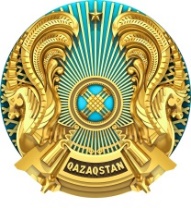 МИНИСТЕРСТВО НАЦИОНАЛЬНОЙ ЭКОНОМИКИ РЕСПУБЛИКИ КАЗАХСТАН                      БҰЙРЫҚ                            ПРИКАЗ